Экскурсии на Винзаводе: о чем не расскажут соседи и промолчат галеристыЭкскурсионные программы, которые Винзавод запустил осенью, но приостановил в разгар пандемии, возвращаются в центр современного искусства. Тайные места, граффити и история уличного искусства, галереи с историей и художники-легенды, самиздатовские произведения искусства и винные погреба в одном месте и за полтора часа.У Центра современного искусства есть два измерения: историческое прошлое, связанное с производством пива и вина и современная жизнь в искусстве, в которой на протяжении последних 13 лет она занимает ведущую позицию. Экскурсии объединяют все измерения Винзавода и даже больше. Микс истории современного российского искусства на примере деятельности кластера в России – редкий шанс погрузиться во все тяжкие совриска. Вариант первый (спокойный)От вина к искусству: история ВинзаводаИстория Винзавода началась с усадьбы княгини Волконской, а когда район Сыромятники, стал превращаться в промышленный, на месте бывшей усадьбы вырос пивоваренный завод. Он застал нескольких владельцев и, пережив войны и революцию, уже в 21 веке превратился в ключевой арт-кластер России. Что вас ждет:посещение винных хранилищ и винной бочки;секретное пространство кластера;лайфхаки: как перевозить белые и красные вина и использовать своды Монье. Вариант второй (более радикальный)Непонятное современное искусство и как его понятьОбъединив в 2007 году на своей территории ведущие столичные галереи, Винзавод стал перекрестком всех путей современного искусства. Помимо знакомства с галеристами и выставками во время экскурсии каждый узнает:как художники придумывают произведения; тайные граффити Винзавода;лаял ли все-таки Олег Кулик во время перформанса;и даже больше. Каждая экскурсия уникальна, так как все экскурсоводы Винзавода составили свои авторские прогулки, пройдя предварительное обучение по экскурсионной программе современного искусства.Новая экскурсионная программа — это путешествие через года и знакомство с современным Винзаводом, который превратился в свободную площадку как для профессионалов арт-сцены, так и для увлеченных искусством и современной культурой. Экскурсии позволят взглянуть на развитие российского арт-бизнеса через историю, узнать про актуальные возможности для молодых художников, познакомиться с основными представителями современного и уличного искусства, а главное, увидеть то, что раньше было недоступно для глаз посетителей.Центр современного искусства Винзавод является первым и самым большим частным центром современного искусства в России, объединяющим галереи, образовательные программы, студии, мастерские и шоу-румы. Собрав все направления современной культуры в одном пространстве, открытом для широкой аудитории, Винзавод поддерживает актуальное российское искусство и создает комфортную среду для его развития. контакты для СМИ:press@winzavod.ru+7 916 0622 731партнеры: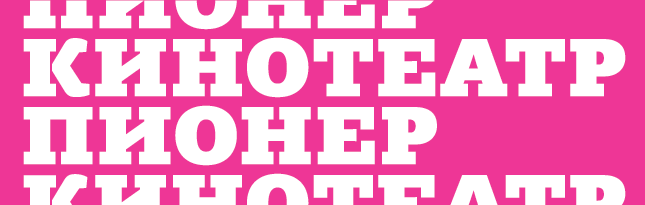 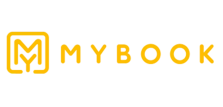 